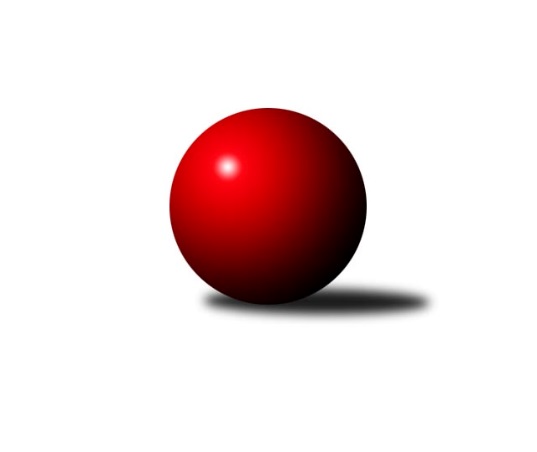 Č.7Ročník 2015/2016	20.5.2024 Bundesliga Opava 2015/2016Statistika 7. kolaTabulka družstev:		družstvo	záp	výh	rem	proh	skore	sety	průměr	body	plné	dorážka	chyby	1.	bufet Pája	7	6	1	0	44.0 : 12.0 	(0.0 : 0.0)	1543	13	1543	0	0	2.	Mustangové	7	6	1	0	43.0 : 13.0 	(0.0 : 0.0)	1524	13	1524	0	0	3.	Orel Stěbořice	7	4	1	2	33.0 : 23.0 	(0.0 : 0.0)	1376	9	1376	0	0	4.	Isotra	6	4	0	2	31.0 : 17.0 	(0.0 : 0.0)	1516	8	1516	0	0	5.	Hobes	6	3	0	3	28.0 : 20.0 	(0.0 : 0.0)	1479	6	1479	0	0	6.	Red elefant	6	2	1	3	23.0 : 25.0 	(0.0 : 0.0)	1343	5	1343	0	0	7.	Sako	7	2	0	5	22.0 : 34.0 	(0.0 : 0.0)	1320	4	1320	0	0	8.	Agipp	6	1	0	5	13.0 : 35.0 	(0.0 : 0.0)	1313	2	1313	0	0	9.	Zrapos	6	1	0	5	10.0 : 38.0 	(0.0 : 0.0)	1217	2	1217	0	0	10.	Pauta	6	1	0	5	9.0 : 39.0 	(0.0 : 0.0)	1262	2	1262	0	0Tabulka doma:		družstvo	záp	výh	rem	proh	skore	sety	průměr	body	maximum	minimum	1.	Mustangové	5	4	1	0	32.0 : 8.0 	(0.0 : 0.0)	1522	9	1576	1443	2.	bufet Pája	3	3	0	0	19.0 : 5.0 	(0.0 : 0.0)	1539	6	1608	1441	3.	Isotra	4	3	0	1	21.0 : 11.0 	(0.0 : 0.0)	1521	6	1591	1456	4.	Hobes	3	2	0	1	16.0 : 8.0 	(0.0 : 0.0)	1472	4	1537	1413	5.	Orel Stěbořice	3	1	1	1	11.0 : 13.0 	(0.0 : 0.0)	1318	3	1425	1203	6.	Agipp	2	1	0	1	7.0 : 9.0 	(0.0 : 0.0)	1313	2	1323	1303	7.	Red elefant	3	1	0	2	9.0 : 15.0 	(0.0 : 0.0)	1299	2	1314	1291	8.	Zrapos	3	1	0	2	8.0 : 16.0 	(0.0 : 0.0)	1213	2	1317	1138	9.	Pauta	4	1	0	3	7.0 : 25.0 	(0.0 : 0.0)	1249	2	1315	1203	10.	Sako	2	0	0	2	4.0 : 12.0 	(0.0 : 0.0)	1367	0	1422	1311Tabulka venku:		družstvo	záp	výh	rem	proh	skore	sety	průměr	body	maximum	minimum	1.	bufet Pája	4	3	1	0	25.0 : 7.0 	(0.0 : 0.0)	1547	7	1665	1447	2.	Orel Stěbořice	4	3	0	1	22.0 : 10.0 	(0.0 : 0.0)	1420	6	1441	1386	3.	Mustangové	2	2	0	0	11.0 : 5.0 	(0.0 : 0.0)	1530	4	1532	1528	4.	Sako	5	2	0	3	18.0 : 22.0 	(0.0 : 0.0)	1301	4	1373	1235	5.	Red elefant	3	1	1	1	14.0 : 10.0 	(0.0 : 0.0)	1387	3	1421	1341	6.	Isotra	2	1	0	1	10.0 : 6.0 	(0.0 : 0.0)	1506	2	1513	1498	7.	Hobes	3	1	0	2	12.0 : 12.0 	(0.0 : 0.0)	1485	2	1498	1462	8.	Pauta	2	0	0	2	2.0 : 14.0 	(0.0 : 0.0)	1289	0	1293	1285	9.	Zrapos	3	0	0	3	2.0 : 22.0 	(0.0 : 0.0)	1221	0	1310	1176	10.	Agipp	4	0	0	4	6.0 : 26.0 	(0.0 : 0.0)	1314	0	1349	1242Tabulka podzimní části:		družstvo	záp	výh	rem	proh	skore	sety	průměr	body	doma	venku	1.	bufet Pája	7	6	1	0	44.0 : 12.0 	(0.0 : 0.0)	1543	13 	3 	0 	0 	3 	1 	0	2.	Mustangové	7	6	1	0	43.0 : 13.0 	(0.0 : 0.0)	1524	13 	4 	1 	0 	2 	0 	0	3.	Orel Stěbořice	7	4	1	2	33.0 : 23.0 	(0.0 : 0.0)	1376	9 	1 	1 	1 	3 	0 	1	4.	Isotra	6	4	0	2	31.0 : 17.0 	(0.0 : 0.0)	1516	8 	3 	0 	1 	1 	0 	1	5.	Hobes	6	3	0	3	28.0 : 20.0 	(0.0 : 0.0)	1479	6 	2 	0 	1 	1 	0 	2	6.	Red elefant	6	2	1	3	23.0 : 25.0 	(0.0 : 0.0)	1343	5 	1 	0 	2 	1 	1 	1	7.	Sako	7	2	0	5	22.0 : 34.0 	(0.0 : 0.0)	1320	4 	0 	0 	2 	2 	0 	3	8.	Agipp	6	1	0	5	13.0 : 35.0 	(0.0 : 0.0)	1313	2 	1 	0 	1 	0 	0 	4	9.	Zrapos	6	1	0	5	10.0 : 38.0 	(0.0 : 0.0)	1217	2 	1 	0 	2 	0 	0 	3	10.	Pauta	6	1	0	5	9.0 : 39.0 	(0.0 : 0.0)	1262	2 	1 	0 	3 	0 	0 	2Tabulka jarní části:		družstvo	záp	výh	rem	proh	skore	sety	průměr	body	doma	venku	1.	Pauta	0	0	0	0	0.0 : 0.0 	(0.0 : 0.0)	0	0 	0 	0 	0 	0 	0 	0 	2.	Zrapos	0	0	0	0	0.0 : 0.0 	(0.0 : 0.0)	0	0 	0 	0 	0 	0 	0 	0 	3.	Mustangové	0	0	0	0	0.0 : 0.0 	(0.0 : 0.0)	0	0 	0 	0 	0 	0 	0 	0 	4.	Isotra	0	0	0	0	0.0 : 0.0 	(0.0 : 0.0)	0	0 	0 	0 	0 	0 	0 	0 	5.	Agipp	0	0	0	0	0.0 : 0.0 	(0.0 : 0.0)	0	0 	0 	0 	0 	0 	0 	0 	6.	Sako	0	0	0	0	0.0 : 0.0 	(0.0 : 0.0)	0	0 	0 	0 	0 	0 	0 	0 	7.	Orel Stěbořice	0	0	0	0	0.0 : 0.0 	(0.0 : 0.0)	0	0 	0 	0 	0 	0 	0 	0 	8.	Red elefant	0	0	0	0	0.0 : 0.0 	(0.0 : 0.0)	0	0 	0 	0 	0 	0 	0 	0 	9.	Hobes	0	0	0	0	0.0 : 0.0 	(0.0 : 0.0)	0	0 	0 	0 	0 	0 	0 	0 	10.	bufet Pája	0	0	0	0	0.0 : 0.0 	(0.0 : 0.0)	0	0 	0 	0 	0 	0 	0 	0 Zisk bodů pro družstvo:		jméno hráče	družstvo	body	zápasy	v %	dílčí body	sety	v %	1.	Jiří Staněk 	Isotra  	6	/	6	(100%)	0	/	0	(0%)	2.	Jindřich Hanel 	Orel Stěbořice  	6	/	7	(86%)	0	/	0	(0%)	3.	Jan Komárek st. 	Orel Stěbořice  	6	/	7	(86%)	0	/	0	(0%)	4.	Michal Markus 	bufet Pája  	5	/	5	(100%)	0	/	0	(0%)	5.	Jaromír Martiník 	Hobes  	5	/	6	(83%)	0	/	0	(0%)	6.	Zdeněk Chlopčík 	Mustangové  	5	/	6	(83%)	0	/	0	(0%)	7.	Jan Štencel 	Orel Stěbořice  	5	/	7	(71%)	0	/	0	(0%)	8.	Aleš Staněk 	Isotra  	4	/	4	(100%)	0	/	0	(0%)	9.	Milan Jahn 	bufet Pája  	4	/	4	(100%)	0	/	0	(0%)	10.	Miroslav Procházka 	Hobes  	4	/	4	(100%)	0	/	0	(0%)	11.	Petr Číž 	Mustangové  	4	/	4	(100%)	0	/	0	(0%)	12.	Oldřich Berger 	Agipp 	4	/	5	(80%)	0	/	0	(0%)	13.	Břetislav Mrkvica 	Mustangové  	4	/	5	(80%)	0	/	0	(0%)	14.	Michal Blažek 	bufet Pája  	4	/	5	(80%)	0	/	0	(0%)	15.	Milan Vaněk ml. 	bufet Pája  	4	/	5	(80%)	0	/	0	(0%)	16.	Rudolf Tvrdoň 	Mustangové  	4	/	6	(67%)	0	/	0	(0%)	17.	Pavel Martinec 	Mustangové  	4	/	6	(67%)	0	/	0	(0%)	18.	Josef Hendrych 	Isotra  	4	/	6	(67%)	0	/	0	(0%)	19.	Patrik Martinek 	Orel Stěbořice  	4	/	7	(57%)	0	/	0	(0%)	20.	Jana Martiníková 	Hobes  	3	/	3	(100%)	0	/	0	(0%)	21.	Petr Hendrych 	Sako  	3	/	4	(75%)	0	/	0	(0%)	22.	Tomáš Valíček 	bufet Pája  	3	/	4	(75%)	0	/	0	(0%)	23.	Miroslava Hendrychová 	Sako  	3	/	4	(75%)	0	/	0	(0%)	24.	Svatopluk Kříž 	Mustangové  	3	/	5	(60%)	0	/	0	(0%)	25.	Vladimír Kozák 	Red elefant 	3	/	5	(60%)	0	/	0	(0%)	26.	Lída Rychlá 	Sako  	3	/	5	(60%)	0	/	0	(0%)	27.	Pavel Vašek 	Isotra  	3	/	5	(60%)	0	/	0	(0%)	28.	Karel Michálka 	Red elefant 	3	/	5	(60%)	0	/	0	(0%)	29.	Dominik Chovanec 	Pauta  	3	/	5	(60%)	0	/	0	(0%)	30.	Dana Lamichová 	Mustangové  	3	/	5	(60%)	0	/	0	(0%)	31.	Vladimír Klein 	Red elefant 	3	/	6	(50%)	0	/	0	(0%)	32.	Tomáš Heinz 	Sako  	3	/	7	(43%)	0	/	0	(0%)	33.	Martin Weiss 	Hobes  	2	/	2	(100%)	0	/	0	(0%)	34.	Václav Boháčik 	Mustangové  	2	/	2	(100%)	0	/	0	(0%)	35.	Martin Orálek 	bufet Pája  	2	/	2	(100%)	0	/	0	(0%)	36.	Jaroslav Lakomý 	Hobes  	2	/	3	(67%)	0	/	0	(0%)	37.	Tomáš Piekarczyk 	Red elefant 	2	/	3	(67%)	0	/	0	(0%)	38.	Vlastimil Kotrla 	Hobes  	2	/	3	(67%)	0	/	0	(0%)	39.	Jana Kašparová 	Hobes  	2	/	4	(50%)	0	/	0	(0%)	40.	Šárka Bainová 	Sako  	2	/	4	(50%)	0	/	0	(0%)	41.	Patrik Predmeský 	Zrapos  	2	/	4	(50%)	0	/	0	(0%)	42.	Vladimír Peter 	bufet Pája  	2	/	4	(50%)	0	/	0	(0%)	43.	Ivo Harasim 	Red elefant 	2	/	5	(40%)	0	/	0	(0%)	44.	Barbora Víchová 	Isotra  	2	/	5	(40%)	0	/	0	(0%)	45.	Petr Mrkvička 	Zrapos  	2	/	5	(40%)	0	/	0	(0%)	46.	Petr Wirkotch 	Zrapos  	2	/	5	(40%)	0	/	0	(0%)	47.	Jindřiška Kadlecová 	Isotra  	2	/	6	(33%)	0	/	0	(0%)	48.	Jan Láznička 	Agipp 	2	/	6	(33%)	0	/	0	(0%)	49.	Vladislav Kobelár 	Red elefant 	2	/	6	(33%)	0	/	0	(0%)	50.	Martin Mocek 	Agipp 	2	/	6	(33%)	0	/	0	(0%)	51.	Vilibald Marker 	Sako  	2	/	7	(29%)	0	/	0	(0%)	52.	Pavel Illík 	Agipp 	1	/	1	(100%)	0	/	0	(0%)	53.	Jana Tvrdoňová 	Mustangové  	1	/	1	(100%)	0	/	0	(0%)	54.	Přemysl Žáček 	bufet Pája  	1	/	1	(100%)	0	/	0	(0%)	55.	Vladimír Valenta 	Isotra  	1	/	1	(100%)	0	/	0	(0%)	56.	Vratislav Černý 	Orel Stěbořice  	1	/	1	(100%)	0	/	0	(0%)	57.	Milan Franer 	bufet Pája  	1	/	1	(100%)	0	/	0	(0%)	58.	Radek Hendrych 	Isotra  	1	/	2	(50%)	0	/	0	(0%)	59.	Jan Komárek ml. 	Orel Stěbořice  	1	/	2	(50%)	0	/	0	(0%)	60.	Tomáš Voznička 	Red elefant 	1	/	2	(50%)	0	/	0	(0%)	61.	Jiří Breksa 	Pauta  	1	/	2	(50%)	0	/	0	(0%)	62.	Maciej Basista 	bufet Pája  	1	/	2	(50%)	0	/	0	(0%)	63.	Josef Plšek 	Mustangové  	1	/	2	(50%)	0	/	0	(0%)	64.	Petr Bracek ml. 	bufet Pája  	1	/	2	(50%)	0	/	0	(0%)	65.	Roman Škrobánek 	bufet Pája  	1	/	2	(50%)	0	/	0	(0%)	66.	Josef Matušek 	bufet Pája  	1	/	2	(50%)	0	/	0	(0%)	67.	Svatopluk Sedláček 	Red elefant 	1	/	3	(33%)	0	/	0	(0%)	68.	Jaroslav Schwan 	Agipp 	1	/	3	(33%)	0	/	0	(0%)	69.	Josef Kašpar 	Hobes  	1	/	3	(33%)	0	/	0	(0%)	70.	David Hrin 	Sako  	1	/	3	(33%)	0	/	0	(0%)	71.	Marta Špačková 	Sako  	1	/	4	(25%)	0	/	0	(0%)	72.	Pavel Budík 	Pauta  	1	/	4	(25%)	0	/	0	(0%)	73.	Jiří Novák 	Zrapos  	1	/	4	(25%)	0	/	0	(0%)	74.	David Schiedek 	Hobes  	1	/	5	(20%)	0	/	0	(0%)	75.	Petr Berger 	Orel Stěbořice  	1	/	5	(20%)	0	/	0	(0%)	76.	Jaroslav Graca 	Orel Stěbořice  	1	/	5	(20%)	0	/	0	(0%)	77.	Zdeněk Bajer 	Pauta  	1	/	5	(20%)	0	/	0	(0%)	78.	Marie Holešová 	Pauta  	1	/	5	(20%)	0	/	0	(0%)	79.	Marek Montag 	Agipp 	1	/	5	(20%)	0	/	0	(0%)	80.	Zuzana Predmeská 	Zrapos  	1	/	6	(17%)	0	/	0	(0%)	81.	Lenka Markusová 	bufet Pája  	0	/	1	(0%)	0	/	0	(0%)	82.	Miroslav Frkal 	Agipp 	0	/	1	(0%)	0	/	0	(0%)	83.	Miroslava Chmelařová 	Hobes  	0	/	1	(0%)	0	/	0	(0%)	84.	Erich Stavař 	Isotra  	0	/	1	(0%)	0	/	0	(0%)	85.	Filip Jahn 	bufet Pája  	0	/	1	(0%)	0	/	0	(0%)	86.	Antonín Kříž 	Orel Stěbořice  	0	/	1	(0%)	0	/	0	(0%)	87.	Eliška Pavelková 	Sako  	0	/	1	(0%)	0	/	0	(0%)	88.	Jan Kořený 	Red elefant 	0	/	1	(0%)	0	/	0	(0%)	89.	Radek Gregořica 	Agipp 	0	/	1	(0%)	0	/	0	(0%)	90.	Josef Matušek 	bufet Pája  	0	/	1	(0%)	0	/	0	(0%)	91.	Radek Vícha 	Agipp 	0	/	2	(0%)	0	/	0	(0%)	92.	Josef Klech 	Hobes  	0	/	2	(0%)	0	/	0	(0%)	93.	Marta Andrejčáková 	Pauta  	0	/	3	(0%)	0	/	0	(0%)	94.	Lenka Nevřelová 	Pauta  	0	/	3	(0%)	0	/	0	(0%)	95.	Petra Chřibková 	Pauta  	0	/	3	(0%)	0	/	0	(0%)	96.	Petr Salich 	Sako  	0	/	3	(0%)	0	/	0	(0%)	97.	Miroslav Toman 	Pauta  	0	/	3	(0%)	0	/	0	(0%)	98.	Barbora Mocková 	Pauta  	0	/	3	(0%)	0	/	0	(0%)	99.	Jaroslav Čerevka 	Agipp 	0	/	6	(0%)	0	/	0	(0%)	100.	Žofia Škropeková 	Zrapos  	0	/	6	(0%)	0	/	0	(0%)	101.	Josef Satke 	Zrapos  	0	/	6	(0%)	0	/	0	(0%)Průměry na kuželnách:		kuželna	průměr	plné	dorážka	chyby	výkon na hráče	1.	HB, 1-4	1386	1386	0	0.0	(231.0)Nejlepší výkony na kuželnách:HB, 1-4bufet Pája 	1665	3. kolo	Jiří Staněk 	Isotra 	317	5. kolobufet Pája 	1608	4. kolo	Michal Markus 	bufet Pája 	303	2. koloIsotra 	1591	5. kolo	Jiří Staněk 	Isotra 	300	4. koloMustangové 	1576	3. kolo	Michal Markus 	bufet Pája 	298	7. kolobufet Pája 	1567	6. kolo	Jiří Staněk 	Isotra 	297	3. kolobufet Pája 	1559	2. kolo	Michal Markus 	bufet Pája 	296	5. koloMustangové 	1551	2. kolo	Jiří Staněk 	Isotra 	294	1. koloMustangové 	1548	4. kolo	Aleš Staněk 	Isotra 	294	2. koloHobes 	1537	1. kolo	Milan Vaněk ml. 	bufet Pája 	293	3. koloIsotra 	1535	7. kolo	Jiří Staněk 	Isotra 	293	6. koloČetnost výsledků:	8 : 0	3x	7 : 1	5x	6 : 2	10x	5 : 3	1x	4 : 4	2x	3 : 5	1x	2 : 6	4x	1 : 7	6x	0 : 8	3x